Ponedjeljak, 18. V. 2020.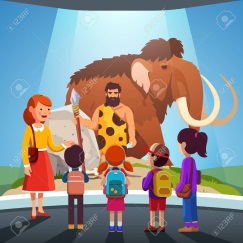 SR: Međunarodni dan muzejaDanas je Međunarodni dan muzeja. Nažalost, ne možemo zajednički posjetiti muzej u našem gradu, ali na ovim poveznicama virtualno možeš prošetati hrvatskim, a i svjetskim muzejima.Odaberi i posjeti jedan ili više muzeja prema svom izboru.https://hrturizam.hr/virtualne-setnje-po-hrvatskim-muzejima/https://www.skolskiportal.hr/nastava-na-daljinu/ovih-12-svjetskih-muzeja-nudi-virtualni-obilazak-iz-udobnosti-vaseg-trosjeda/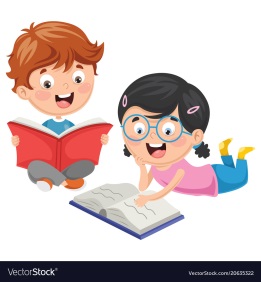 HJ: Putnici, Mirjana MrkelaPročitaj pripovijetku Putnici, u udžbeniku, str. 140. i 141. Usmeno odgovori na pitanja ispod teksta. U pisanku napiši naslov Putnici,Mirjana Mrkela i odgovori punom rečenicom na ova pitanja.Što činiš kada se posvadiš sa svojim prijateljima?   Koje igre izvan kuće najradije igraš sa svojim prijateljima? 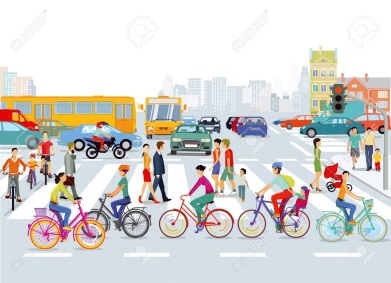 Uredno riješi zadatke u radnoj bilježnici, str. 118.PID:  Promet – zanimljivostiNakon uspješno naučene cjeline Vode u zavičaju, prelazimo na novu cjelinu Promet.Vjerujem da će vam idućih nekoliko sati prirode i društva biti zanimljivi. Danas pročitaj zanimljivosti o prometu u udžbeniku, str. 102. i 103. 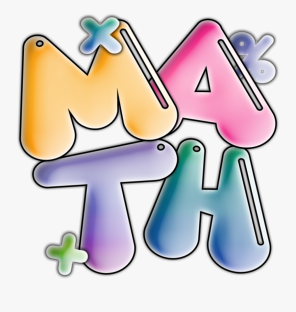 *DOD M Zrakoplovna priča - Pisano dijeljenje troznamenkastog broja jednoznamenkastim – vježbanje*Zadatci za učenike koji žele dodatno vježbati matematičke zadatke.Matematičke zadatke riješi u bilježnicu.https://hr.izzi.digital/DOS/14176/13545.html#block-320705